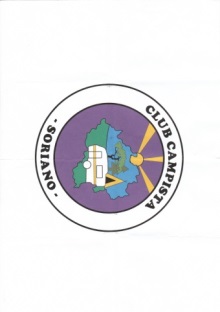 Club Campista SorianoNIF.  G42191213Ctra. De Madrid, 25  42005  SoriaAsociación de Interés Recreativo y Cultural	El Club Campista Soriano C.C.S., tiene a bien en invitaros  a la X ACAMPADA DEL TORREZNILLO, que organizaremos en el camping Cañón del Río Lobos, un marco incomparable de naturaleza y vistas preciosas donde se pueden organizar  diversas excursiones para apreciar sus encantos.Soria, a 29 de enero de 2020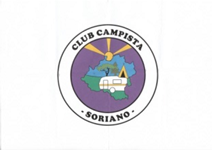 Fdo. Pascual Cercadillo CrespoPresidente del C.C.S.